Introduction:For hundreds of years, people have drawn connections between the political systems of the Roman Republic and our own system.  In particular, they’ve pointed to both government’s systems of checks and balances and to the election of representatives.  Yet, historians continue to debate whether the Roman Republic can accurately be called a democracy.  In this lesson, we shall investigate the question:  “How democratic was the Roman Republic?”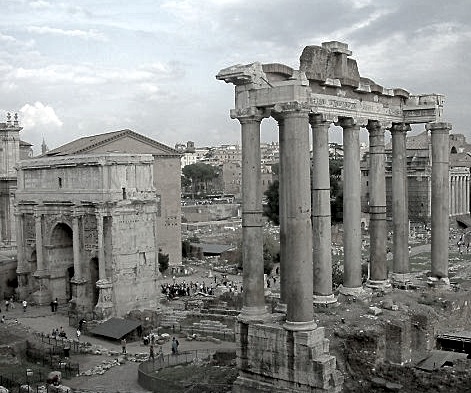 